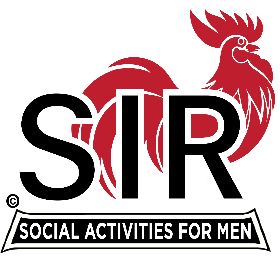 INCORPORATED LAS TRAMPAS BRANCH 116BRANCH EXECUTIVE COMMITTEE ZOOM MEETING MINUTESJune 8, 2020Big Sir Michael Barrington started the meeting at 9:00 am.Secretary Fred Schafer confirmed there was a quorum present.  Executive Committee members in attendance were:Big SIR Michael Barrington Little SIR Sam BeretSecretary Fred Schafer Assistant Secretary Paul RamacciottiTreasurer Alan Fitzgerald Assistant Treasurer Al SatakeMembership Phil GoffDirectors Dave HarrisRoger CraigGary BoswellAl FarbmanFred WachowiczJerry HicksAlso attending were Committee Chairmen:  Bernie Wroblewski, Neil Schmidt, Harry Sherinian, Mike Ward, Marty Katz, Don Schroeder and Jim Barstow.    The Purpose of this special BEC meeting was to Approve Start up Plans for 6 Branch 116 Activities.  They included 18 Hole Golf, 9 Hole Golf, Saturday Walking Tours, Amiable Amblers, Area Fishing and Pickle Ball.18 Hole Golf:  The only Tournament for approval at this time is one to be held at Lake Chabot Golf Course on July 6, 2020.  The application was submitted by Golf Chairman Bernie Wroblewski.  The Course will be compliant with the County Covid – 19 requirements including Face Masks worn when checking in, 1 golfer [per golf cart, the course will accept one check for the number of players and Social Distancing will be maintained.  Additionally, Members will not Carpool.  After a great deal of discussion it was further decided that we are complying with NCGA rules regarding current scoring requirements – traps, etc.  Each foursome’s captain will keep the scorecard for his group with a second player confirming the scores and tallies.  The captain will be responsible for transmitting the scores to the Scorer using a means where the actual cards are not transferred.  NO CARDS WILL BE EXCHANGED BETWEEN PLAYERS OR THE SCORER.  A motion was made by Michael Barrington to approve all of the requirements as stated above and seconded by Alan Fitzgerald.  The motion was approved.Neil Schmidt will get this information in the Newsletter and Bernie will insure it is posted on the Golf Website.9 Hole Golf:  Because they only play 4 courses and all adhere with Current County Covid - 19 golf requirements and as long as our member/players adhere to the above listed Branch 116 requirements, were approved to have all of their events in the future.Amiable Amblers, Area Fishing, Pickle Ball and Saturday Walking Tours were addressed as one.  They will all required to adhere with Current Social Distancing requirements and have no Carpooling.  A motion to approve based on these requirements was made by Fred Wachowicz and seconded by Jerry Hicks.  The motion approved.Fred W said he expects to have at least 6 more activities for approval by our next meeting on June 15th.We have a great guest speaker planned for our virtual lunch meeting on the 15th.  Roger Craig said he will contact his “Callers” asking them to call their “allocation” to make them aware of the meeting and its speaker.  He will also ask the “callers” to help their “contacts” to get help regarding the use of Zoom from Neil Schmidt.  We certainly Thank Neil for all his efforts with Zoom and in so many other areas!There being no further business, the meeting was adjourned at 10:15.Fred Schafer, SecretaryExecutive Committee	Area 16 Governor			Region 5 DirectorAll Support and Activity Chairmen		